Государственное бюджетное профессиональное образовательное учреждение «Новгородский областной колледж искусств                         
им. С.В. Рахманинова»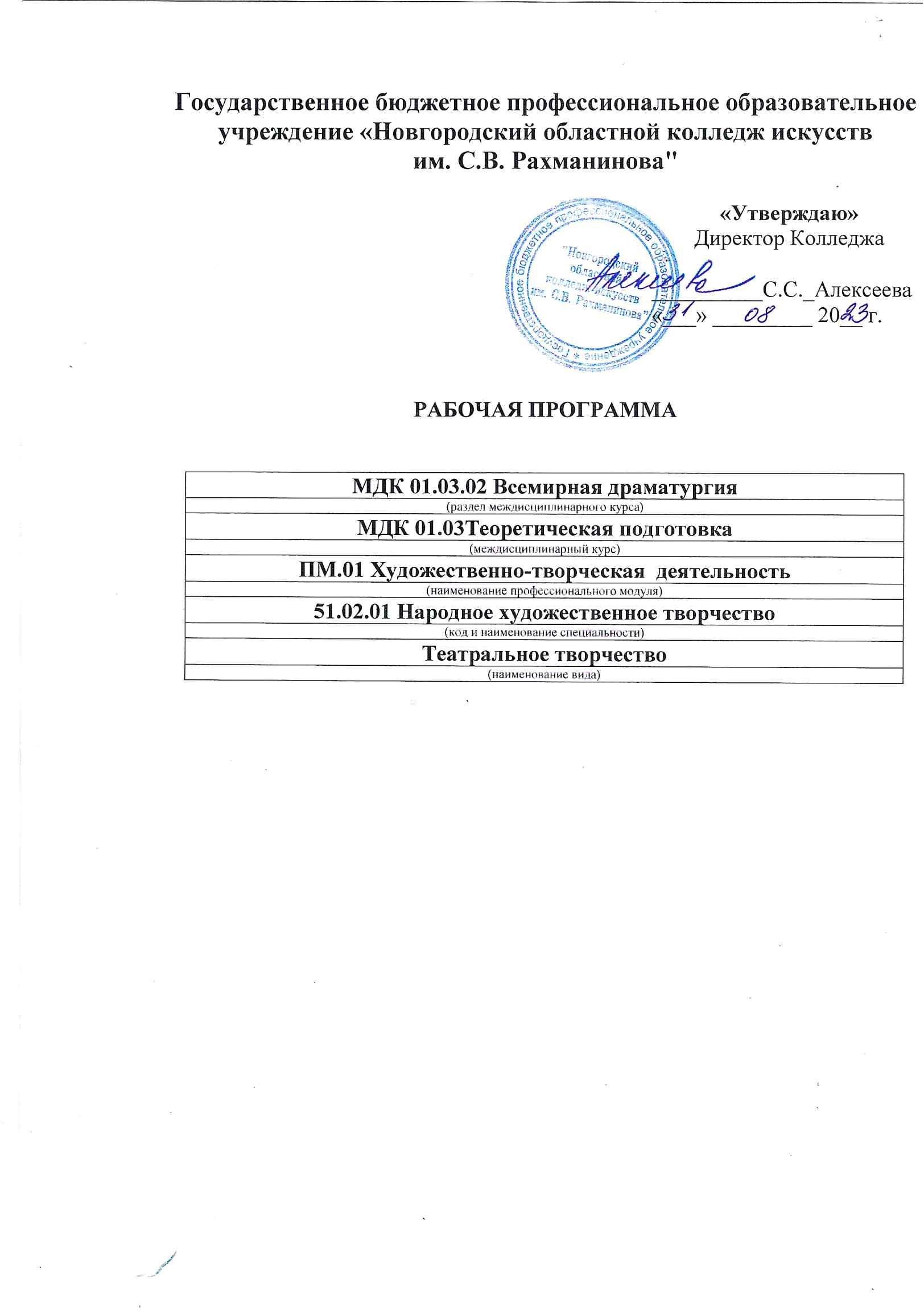 Рабочая программаПринята на заседании Предметно-цикловой комиссииПротокол №  1   от «  31 »  08  2023г.Рабочая программа учебного предмета География разработана в соответствии с требованиями Федерального государственного образовательного стандарта среднего общего образования (утв. приказом Министерства образования и науки РФ от 17 мая 2012 г. N 413) с изменениями и дополнениями от 2021 г. и в соответствии с Федеральными Государственными стандартами СПО по специальности 51.02.02 Социально-культурная деятельность; по специальности 51.02.01 Народное художественное творчество.«Согласовано»Заместитель директора по учебной и организационно-методической работе:СодержаниеПОЯСНИТЕЛЬНАЯ ЗАПИСКА…………………………………………4ЦЕЛИ И ЗАДАЧИ ДИСЦИПЛИНЫ - ТРЕБОВАНИЯ К РЕЗУЛЬТАТАМ ОСВОЕНИЯ ДИСЦИПЛИНЫ……………………… 13КОНТРОЛЬ И ОЦЕНКА РЕЗУЛЬТАТОВ ОСВОЕНИЯ                                     УЧЕБНОЙ ДИСЦИПЛИНЫ…………………………………………….13условия реализации ПРОГРАММЫ дисциплины………..15СОДЕРЖАНИЕ ДИСЦИПЛИНЫ И ТРЕБОВАНИЯ К ФОРМАМ И СОДЕРЖАНИЮ ТЕКУЩЕГО, ПРОМЕЖУТОЧНОГО, ИТОГОВОГО КОНТРОЛЯ (ПРОГРАММНЫЙ МИНИМУМ, ЗАЧЕТНО-ЭКЗАМЕНАЦИОННЫЕ ТРЕБОВАНИЯ)……………………………   24условия реализации ПРОГРАММЫ дисциплины……..    27МЕТОДИЧЕСКИЕ РЕКОМЕНДАЦИИ ПРЕПОДАВАТЕЛЯМ… …   34САМОСТОЯТЕЛЬНАЯ РАБОТА СТУДЕНТОВ…………………….   36список литературы………………………………………………  37Лист переутверждения рабочей программы………….   39ЛИСТ РЕГИСТРАЦИИ ИЗМЕНЕНИЙ, ВНЕСЕННЫХ В РАБОЧУЮ ПРОГРАММУ…………………………………………………………    401. Пояснительная запискаМесто дисциплины в структуре программы подготовки                                  специалистов среднего звена                         Учебный предмет География является обязательной частью общеобразовательного цикла основной образовательной программы в соответствии с ФГОС.                        Общие и профессиональные компетенцииОК 01. Выбирать способы решения задач профессиональной деятельности применительно к различным контекстам;ОК 02. Использовать современные средства поиска, анализа и интерпретации информации и информационные технологии для выполнения задач профессиональной деятельности;ОК 03. Планировать и реализовывать собственное профессиональное и личностное развитие, предпринимательскую деятельность в профессиональной сфере, использовать знания по правовой и финансовой грамотности в различных жизненных ситуациях;ОК 04. Эффективно взаимодействовать и работать в коллективе и команде;ОК 05. Осуществлять устную и письменную коммуникацию на государственном языке Российской Федерации с учетом особенностей социального и культурного контекста;ОК 06. Проявлять гражданско-патриотическую позицию, демонстрировать осознанное поведение на основе традиционных российских духовно-нравственных ценностей, в том числе с учетом гармонизации межнациональных и межрелигиозных отношений, применять стандарты антикоррупционного поведения;ОК 07. Содействовать сохранению окружающей среды, ресурсосбережению, применять знания об изменении климата, принципы бережливого производства, эффективно действовать в чрезвычайных ситуациях;ОК 08. Использовать средства физической культуры для сохранения и укрепления здоровья в процессе профессиональной деятельности и поддержания необходимого уровня физической подготовленности;ОК 09. Пользоваться профессиональной документацией на государственном и иностранном языках.Планируемые результатыИзучение географии направлено на достижение обучающимися следующих личностных, метапредметных и предметных результатов освоения учебного предмета. Личностные результаты освоения программы по географии достигаются в единстве учебной и воспитательной деятельности Организации в соответствии с традиционными российскими социокультурными, историческими и духовно-нравственными ценностямиЛичностные результаты освоения обучающимися содержания примерной рабочей программы по географии для среднего общего образования должны отражать готовность и способность обучающихся руководствоваться сформированной внутренней позицией личности, системой ценностных ориентаций, позитивных внутренних убеждений, соответствующих традиционным ценностям российского общества, расширение жизненного опыта и опыта деятельности в процессе реализации основных направлений воспитательной деятельности, в том числе в части:1. Гражданского воспитания:сформированность гражданской позиции обучающегося как активного и ответственного члена российского общества;осознание своих конституционных прав и обязанностей, уважение закона и правопорядка;принятие традиционных национальных, общечеловеческих гуманистических, демократических, семейных ценностей, в том числе в сопоставлении с жизненными ситуациями, изображёнными в литературных произведениях;готовность противостоять идеологии экстремизма, национализма, ксенофобии, дискриминации по социальным, религиозным, расовым, национальным признакам;готовность вести совместную деятельность, в том числе в рамках школьного литературного образования, в интересах гражданского общества, участвовать в самоуправлении в школе и детско-юношеских организациях;умение взаимодействовать с социальными институтами в соответствии с их функциями и назначением;готовность к гуманитарной и волонтёрской деятельности. 2. Патриотического воспитания:сформированность российской гражданской идентичности, патриотизма, уважения к своему народу, чувства ответственности перед Родиной, гордости за свой край, свою Родину, свой язык и культуру, прошлое и настоящее многонационального народа России в контексте изучения произведений русской и зарубежной литературы, а также литератур народов России; ценностное отношение к государственным символам, ис­торическому и природному наследию, памятникам, традициям народов России, внимание к их воплощению в литературе, а также достижениям России в науке, искусстве, спорте, технологиях, труде, отражённым в художественных произведениях; идейная убеждённость, готовность к служению и защите Отечества, ответственность за его судьбу, в том числе воспитанные на примерах из литературы.3. Духовно-нравственного воспитания:осознание духовных ценностей российского народа;сформированность нравственного сознания, этического поведения; способность оценивать ситуацию, в том числе представленную в литературном произведении, и принимать осознанные решения, ориентируясь на морально-нравственные нормы и ценности, характеризуя поведение и поступки персонажей художественной литературы;осознание личного вклада в построение устойчивого будущего;ответственное отношение к своим родителям, созданию семьи на основе осознанного принятия ценностей семейной жизни, в соответствии с традициями народов России, в том числе с опорой на литературные произведения.4. Эстетического воспитания:эстетическое отношение к миру, включая эстетику быта, научного и технического творчества, спорта, труда, общественных отношений;способность воспринимать различные виды искусства, традиции и творчество своего и других народов, ощущать эмоциональное воздействие искусства, в том числе литературы; убеждённость в значимости для личности и общества отечественного и мирового искусства, этнических культурных традиций и устного народного творчества;готовность к самовыражению в разных видах искусства, стремление проявлять качества творческой личности, в том числе при выполнении творческих работ по литературе.5. Физического воспитания:сформированность здорового и безопасного образа жизни, ответственного отношения к своему здоровью;потребность в физическом совершенствовании, занятиях спортивно-оздоровительной деятельностью;активное неприятие вредных привычек и иных форм причинения вреда физическому и психическому здоровью, в том числе с адекватной оценкой поведения и поступков литературных героев.6. Трудового воспитания:готовность к труду, осознание ценности мастерства, трудолюбие, в том числе при чтении произведений о труде и тружениках, а также на основе знакомства с профессиональной деятельностью героев отдельных литературных произведений;готовность к активной деятельности технологической и социальной направленности, способность инициировать, планировать и самостоятельно выполнять такую деятельность в процессе литературного образования; интерес к различным сферам профессиональной деятельности, умение совершать осознанный выбор будущей профессии и реализовывать собственные жизненные планы, в том числе ориентируясь на поступки литературных героев; готовность и способность к образованию и самообразованию, к продуктивной читательской деятельности на протяжении всей жизни.7. Экологического воспитания:сформированность экологической культуры, понимание влияния социально-экономических процессов на состояние природной и социальной среды, осознание глобального характера экологических проблем, представленных в художественной литературе; планирование и осуществление действий в окружающей среде на основе знания целей устойчивого развития человечества, с учётом осмысления опыта литературных героев; активное неприятие действий, приносящих вред окружающей среде, в том числе показанных в литературных произведениях; умение прогнозировать неблагоприятные экологические последствия предпринимаемых действий, предотвращать их;расширение опыта деятельности экологической направленности, в том числе представленной в произведениях русской, зарубежной литературы и литератур народов России. 8. Ценности научного познания:сформированность мировоззрения, соответствующего современному уровню развития науки и общественной практики, основанного на диалоге культур, способствующего осознанию своего места в поликультурном мире;совершенствование языковой и читательской культуры как средства взаимодействия между людьми и познания мира с опорой на изученные и самостоятельно прочитанные литературные произведения;осознание ценности научной деятельности, готовность осуществлять проектную и исследовательскую деятельность индивидуально и в группе, в том числе на литературные темы. В процессе достижения личностных результатов освоения обучающимися программы среднего общего образования, в том числе школьного литературного образования, у обучающихся совершенствуется эмоциональный интеллект, предполагающий сформированность:самосознания, включающего способность понимать своё эмоциональное состояние, видеть направления развития собственной эмоциональной сферы, быть уверенным в себе;саморегулирования, включающего самоконтроль, умение принимать ответственность за своё поведение, способность адаптироваться к эмоциональным изменениям и проявлять гибкость, быть открытым новому;внутренней мотивации, включающей стремление к достижению цели и успеху, оптимизм, инициативность, умение действовать, исходя из своих возможностей; эмпатии, включающей способность понимать эмоциональное состояние других, учитывать его при осуществлении коммуникации, способность к сочувствию и сопереживанию; социальных навыков, включающих способность выстраивать отношения с другими людьми, заботиться, проявлять интерес и разрешать конфликты, учитывая собственный читательский опыт.Метапредметные результатыМетапредметные результаты освоения примерной рабочей программы по литературе для среднего общего образования должны отражать: Овладение универсальными учебными познавательными действиями:1) базовые логические действия:самостоятельно формулировать и актуализировать проблему, заложенную в художественном произведении, рассматривать её всесторонне; устанавливать существенный признак или основания для сравнения литературных героев, художественных произведений и их фрагментов, классификации и обобщения литературных фактов;определять цели деятельности, задавать параметры и критерии их достижения;выявлять закономерности и противоречия в рассматриваемых явлениях, в том числе при изучении литературных произведений, направлений, фактов историко-литературного процесса; разрабатывать план решения проблемы с учётом анализа имеющихся материальных и нематериальных ресурсов;вносить коррективы в деятельность, оценивать соответствие результатов целям, оценивать риски последствий деятельности; координировать и выполнять работу в условиях реального, виртуального и комбинированного взаимодействия, в том числе при выполнении проектов по литературе;развивать креативное мышление при решении жизненных проблем с опорой на собственный читательский опыт;2) базовые исследовательские действия: владеть навыками учебно-исследовательской и проектной деятельности на основе литературного материала, навыками разрешения проблем с опорой на художественные произведения; способностью и готовностью к самостоятельному поиску методов решения практических задач, применению различных методов познания; овладение видами деятельности для получения нового знания по литературе, его интерпретации, преобразованию и применению в различных учебных ситуациях, в том числе при создании учебных и социальных проектов; формирование научного типа мышления, владение научной терминологией, ключевыми понятиями и методами современного литературоведения; ставить и формулировать собственные задачи в образовательной деятельности и жизненных ситуациях с учётом собственного читательского опыта;выявлять причинно-следственные связи и актуализировать задачу при изучении литературных явлений и процессов, выдвигать гипотезу её решения, находить аргументы для доказательства своих утверждений, задавать параметры и критерии решения;анализировать полученные в ходе решения задачи результаты, критически оценивать их достоверность, прогнозировать изменение в новых условиях;давать оценку новым ситуациям, оценивать приобретённый опыт, в том числе читательский;осуществлять целенаправленный поиск переноса средств и способов действия в профессиональную среду;уметь переносить знания, в том числе полученные в результате чтения и изучения литературных произведений, в познавательную и практическую области жизнедеятельности;уметь интегрировать знания из разных предметных областей; выдвигать новые идеи, предлагать оригинальные подходы и решения; ставить проблемы и задачи, допускающие альтернативные решения;3) работа с информацией: владеть навыками получения литературной и другой информации из источников разных типов, самостоятельно осуществлять поиск, анализ, систематизацию и интерпретацию информации различных видов и форм представления при изучении той или иной темы по литературе; создавать тексты в различных форматах и жанрах (сочинение, эссе, доклад, реферат, аннотация и др.) с учётом назначения информации и целевой аудитории, выбирая оптимальную форму представления и визуализации;оценивать достоверность, легитимность литературной и другой информации, её соответствие правовым и морально-этическим нормам;  использовать средства информационных и коммуникационных технологий в решении когнитивных, коммуникативных и организационных задач с соблюдением требований эргономики, техники безопасности, гигиены, ресурсосбережения, правовых и этических норм, норм информационной безопасности;владеть навыками распознавания и защиты литературной и другой информации, информационной безопасности личности.Овладение универсальными коммуникативными действиями: 1) общение: осуществлять коммуникации во всех сферах жизни, в том числе на уроке литературы и во внеурочной деятельности по предмету;распознавать невербальные средства общения, понимать значение социальных знаков, распознавать предпосылки конфликтных ситуаций и смягчать конфликты, опираясь на примеры из литературных произведений;владеть различными способами общения и взаимодействия в парной и групповой работе на уроках литературы; аргументированно вести диалог, уметь смягчать конфликтные ситуации;развёрнуто и логично излагать в процессе анализа литературного произведения свою точку зрения с использованием языковых средств;2) совместная деятельность: понимать и использовать преимущества командной и индивидуальной работы на уроке и во внеурочной деятельности по литературе;выбирать тематику и методы совместных действий с учётом общих интересов и возможностей каждого члена коллектива; принимать цели совместной деятельности, организовывать и координировать действия по её достижению: составлять план действий, распределять роли с учётом мнений участников, обсуждать результаты совместной работы на уроках литературы и во внеурочной деятельности по предмету; оценивать качество своего вклада и каждого участника команды в общий результат по разработанным критериям;предлагать новые проекты, в том числе литературные, оценивать идеи с позиции новизны, оригинальности, практической значимости; осуществлять позитивное стратегическое поведение в различных ситуациях, проявлять творчество и воображение, быть инициативным.Овладение универсальными регулятивными действиями: 1) самоорганизация: самостоятельно осуществлять познавательную деятельность, выявлять проблемы, ставить и формулировать собственные задачи в образовательной деятельности, включая изучение литературных произведений, и жизненных ситуациях;самостоятельно составлять план решения проблемы при изу­чении литературы с учётом имеющихся ресурсов, читательского опыта, собственных возможностей и предпочтений;давать оценку новым ситуациям, в том числе изображённым в художественной литературе;расширять рамки учебного предмета на основе личных предпочтений с опорой на читательский опыт;делать осознанный выбор, аргументировать его, брать ответственность за решение;оценивать приобретённый опыт с учётом литературных знаний;способствовать формированию и проявлению широкой эрудиции в разных областях знаний, в том числе в вопросах литературы, постоянно повышать свой образовательный и культурный уровень; 2) самоконтроль:давать оценку новым ситуациям, вносить коррективы в деятельность, оценивать соответствие результатов целям; владеть навыками познавательной рефлексии как осознания совершаемых действий и мыслительных процессов, их результатов и оснований; использовать приёмы рефлексии для оценки ситуации, выбора верного решения, опираясь на примеры из художественных произведений;уметь оценивать риски и своевременно принимать решения по их снижению;3) принятие себя и других:принимать себя, понимая свои недостатки и достоинства;принимать мотивы и аргументы других при анализе результатов деятельности, в том числе в процессе чтения художественной литературы и обсуждения литературных героев и проблем, поставленных в художественных произведениях;признавать своё право и право других на ошибки в дискуссиях на литературные темы;развивать способность понимать мир с позиции другого человека, используя знания по литературе. 2. Цели и задачи учебного предмета, требования к результатам освоения дисциплиныСодержание программы География направлено на достижение следующих целей: -воспитание чувства патриотизма, взаимопонимания с другими народами, уважения культуры разных стран и регионов мира, ценностных ориентаций личности посредством ознакомления с важнейшими проблемами современности, с ролью России как составной части мирового сообщества;-воспитание экологической культуры на основе приобретения знаний о взаимосвязи природы, населения и хозяйства на глобальном, региональном и локальном уровнях и формирование ценностного отношения к проблемам взаимодействия человека и общества;-формирование системы географических знаний как компонента научной картины мира, завершение формирования основ географической культуры;-развитие познавательных интересов, навыков самопознания, интеллектуальных и творческих способностей в процессе овладения комплексом географических знаний и умений, направленных на использование их в реальной действительности;-приобретение опыта разнообразной деятельности, направленной на достижение целей устойчивого развития.Задачами курса являются:-Развитие познавательного интереса-Навыков образования и самообразования-Расширение географического кругозора-Формирование географической культуры студентов.3.ТРЕБОВАНИЯ К УРОВНЮ ОСВОЕНИЯ СОДЕРЖАНИЯ ПРОГРАММЫВ результате освоения дисциплины студент должен иметь практический опыт ориентирования на местности, использовать один из “языков” международного общения – географическую карту, статистические материалы, современные геоинформационные технологии для поиска , интерпретации и демонстрации различных географических данных, применять географические знания для объяснения и оценки разнообразных явлений и процессов.Уметь применять географические знания  для сохранения окружающей среды и социально-ответственного поведения в ней, адаптироваться к условиям проживания на определённой территории, самостоятельно оценивать уровень безопасности окружающей среды как сферы жизнедеятельности.Образовательная деятельность при освоении образовательной программы или отдельных ее компонентов организуется в форме практической подготовки.Образовательная деятельность при освоении образовательной программы или отдельных ее компонентов организуется с использованием средств электронного обучения,  с применением дистанционных образовательных технологий:тестирующие системы (НЭШ)электронные тренажеры (МЭО на базе ЦОК educont)информационно-справочные системыэлектронные учебники (по некоторым предметам есть в нашей библиотеке: ЭБС «Лань»)электронные приложения к учебникамучебные базы данных (библиотека колледжа: электронный читальный зал Президентской библиотеки имени Б.Н. Ельцина)электронные энциклопедии (библиотека колледжа: электронный читальный зал Президентской библиотеки имени Б.Н. Ельцина)справочники (библиотека колледжа: электронный читальный зал Президентской библиотеки имени Б.Н. Ельцина)дидактические компьютерные игрыэлектронные дидактические материалыобразовательные видеофильмыфоторепродукции картин, памятников архитектуры и скульптуры, фотоизображения окружающего мира (природы и общества) и т.п.презентацииВ зависимости от целей занятий могут использоваться электронная почта, социальные сети, мессенджеры.4. условия реализации ПРОГРАММЫ дисциплиныОбъем времени, выделяемый на МДК, дисциплины В соответствии с учебным планом учебная нагрузка по предмету География на специальности - 51.02.01.  «Народное художественное творчество»- 32 часа, самостоятельная работа не предусмотрена, максимальная нагрузка -32 часа.Обучение предмету проходит в первом семестре, по 2 часа в неделю. В соответствии с учебным планом нагрузка по предмету География на специальности 51.02.02 «Социально-культурная деятельность» - 72 часа. Самостоятельная работа не предусмотрена. Максимальная нагрузка- 72 часа.Обучение предмету проходит в 1-2 семестре , по 2 часа в неделю.                                           Тематический планСпециальность 51.02.02 Социально-культурная деятельность, вид Хореографическое творчествоРаспределение учебной нагрузки по семестрамСпециальность 51.02.02 Социально-культурная деятельность, вид «Хореографическое творчество»Форма обучения очная                                          Тематический планСпециальность 51.02.02 «Социально-культурная деятельность»                                        Распределение учебной нагрузки по семестрамСпециальность 51.02.02 «Социально-культурная деятельность»                                        Форма обучения очная5. Содержание дисциплины и требования к формам и содержанию текущего. промежуточного, итогового контроля.Тема 1. Политическая карта мира и изменения, на ней происходящие. Новая многополярная модель политического мироустройства, очаги геополитических конфликтов. Политикогеографическое положение. Специфика России как евразийского и приарктического государства.Тема2. Основные типы стран: критерии их выделения. Формы правления государства и государственного устройстваюТема 3. Численность населения мира и динамика её изменения. Воспроизводство населения, его типы и особенности в странах с различным уровнем социальноэкономического развития (демографический взрыв, демографический кризис, старение населения). Демографическая политика и её направления в странах различных типов воспроизводства населения. Теория демографического перехода. Практические работы: 1. Определение и сравнение темпов роста населения крупных по численности населения стран, регионов мира (форма фиксации результатов анализа по выбору обучающихся). 2. Объяснение особенности демографической политики в странах с различным типом воспроизводства населенияТема 4. Возрастной и половой состав населения мира. Структура занятости населения в странах с различным уровнем социально-экономического развития. Этнический состав населения. Крупные народы, языковые семьи и группы, особенности их размещения. Религиозный состав населения. Мировые и национальные религии, главные районы распространения. Население мира и глобализация. География культуры.Тема 5. Географические особенности размещения населения и факторы, его определяющие. Плотность населения, ареалы высокой и низкой плотности населения. Миграции населения: причины, основные типы и направления. Расселение населения: типы и формы. Понятие об урбанизации, её особенности в странах различных социальноэкономических типов. Городские агломерации и мегалополисы и мира. Практическая работа 1. Сравнение и объяснение различий в соотношении городского и сельского населения разных регионов мира на основе анализа статистических данных.Тема 6. Качество жизни населения как совокупность экономических, социальных, культурных, экологических условий жизни людей. Показатели, характеризующие качество жизни населения. Индекс человеческого развития как интегральный показатель сравнения качества жизни населения различных стран и регионов мира. Практическая работа 1. Объяснение различий в показателях качества жизни населения в отдельных регионах и странах мира на основе анализа источников географической информацииТема7. Мировое хозяйство: состав. Основные этапы развития мирового хозяйства. Факторы размещения производства и их влияние на современное развитие мирового хозяйства. Отраслевая, территориальная и функциональная структура мирового хозяйства. Международное географическое разделение труда. Отрасли международной специализации. Условия формирования международной специализации стран и роль географических факторов в её формировании. Аграрные, индустриальные и постиндустриальные страны. Роль и место России в международном географическом разделении труда.Тема 8. Международная экономическая интеграция. Крупнейшие международные отраслевые и региональные экономические союзы. Глобализация мировой экономики и её влияние на хозяйство стран разных социально-экономических типов. Транснациональные корпорации (ТНК) и их роль в глобализации мировой экономики.Тема 9. Географические особенности размещения основных видов сырьевых и топливных ресурсов. Страны-лидеры по запасам и добыче нефти, природного газа и угля. Топливно-энергетический комплекс мира: основные этапы развития, «энергопереход». География отраслей топливной промышленности. Крупнейшие страныпроизводители, экспортёры и импортёры нефти, природного газа и угля. Организация странэкспортёров нефти. Современные тенденции развития отрасли, изменяющие её географию, «сланцевая революция», «водородная» энергетика, «зелёная энергетика». Мировая электроэнергетика. Структура мирового производства электроэнергии и её географические особенности. Быстрый рост производства электроэнергии с использованием ВИЭ.Тема10. Металлургия мира. Географические особенности сырьевой базы чёрной и цветной металлургии. Ведущие страны-производители и экспортёры стали, меди и алюминия. Современные тенденции развития отрасли. Влияние металлургии на окружающую среду. Место России в мировом производстве и экспорте цветных и чёрных металлов. Машиностроительный комплекс мира. Ведущие страны-производители.Тема 11. Ведущие страны-производители и экспортёры минеральных удобрений и продукции химии органического синтеза. Ведущие страныпроизводители деловой древесины и продукции целлюлозно-бумажной промышленности. Влияние химической и лесной промышленности на окружающую среду. Практическая работа 1. Представление в виде диаграмм данных о динамике изменения объёмов и структуры производства электроэнергии в мире.Тема12. Географические различия в обеспеченности земельными ресурсами. Земельный фонд мира, его структура. Современные тенденции развития отрасли. Органическое сельское хозяйство. Растениеводство. География производства основных продовольственных культур. Ведущие экспортёры и импортёры. Роль России как одного из главных экспортёров зерновых культур. Животноводство. Ведущие экспортёры и импортёры продукции животноводства. Рыболовство и аквакультура: географические особенности. Влияние сельского хозяйства и отдельных его отраслей на окружающую среду.Тема 13. Основные международные магистрали и транспортные узлы. Мировая система НИОКР. Международные экономические отношения: основные формы и факторы, влияющие на их развитие. Мировая торговля и туризм.Тема 14. Многообразие подходов к выделению регионов мира. Регионы мира: зарубежная Европа, зарубежная Азия, Америка, Африка, Австралия и Океания. Зарубежная Европа: состав (субрегионы Западная Европа, Северная Европа, Южная Европа, Восточная Европа), общая характеристика. Общие черты и особенности природно-ресурсного капитала, населения и хозяйства стран субрегионов. Геополитические проблемы региона. Практическая работа 1. Сравнение по уровню социально-экономического развития стран различных субрегионов зарубежной Европы с использованием источников географической информации (по выбору учителя)Тема 15. Зарубежная Азия: состав (субрегионы: Юго-Западная Азия, Центральная Азия, Восточная Азия, Южная Азия, Юго-Восточная Азия), общая экономикогеографическая характеристика. Общие черты и особенности экономико-географического положения, природноресурсного капитала, населения, хозяйства стран зарубежной Азии, современные проблемы (на примере Индии, Китая, Японии).Тема 16. Америка: состав (субрегионы: США и Канада, Латинская Америка), общие черты и особенности природноресурсного капитала, населения и хозяйства субрегионов. Особенности экономико-географического положения природноресурсного капитала, населения, хозяйства США и Канады, стран Латинской Америки, современные проблемы (на примере США, Канады, Мексики, Бразилии).Тема 17. Африка: состав (субрегионы Африки (Северная Африка, Западная Африка, Центральная Африка, Восточная Африка, Южная Африка), общая экономикогеографическая характеристикаюТема 18. Австралия и Океания: особенности географического положения. Австралийский Союз: главные факторы размещения населения и развития хозяйства. Экономико-географическое положение, природноресурсный капитал. Отрасли международной специализации. Географическая и товарная структура экспорта Океании.Тема19. Особенности интеграции России в мировое сообщество. Географические аспекты решения внешнеэкономических и внешнеполитических задач развития экономики России. Практическая работа 1. Изменение направления международных экономических связей России в новых экономических условиях.Тема 20. Группы глобальных проблем: геополитические, экологические, демографические. Геополитические проблемы: проблема сохранения мира на планете и причины роста глобальной и региональной нестабильности. Проблема разрыва в уровне социальноэкономического развития между развитыми и развивающимися странами и причина её возникновения. Геоэкология – фокус глобальных проблем человечества. Глобальные экологические проблемы как проблемы, связанные с усилением воздействия человека на природу и влиянием природы на человека и его экономику. Проблема глобальных климатических изменений, проблема стихийных природных бедствий, глобальные сырьевая и энергетическая проблемы, проблема дефицита водных ресурсов и ухудшения их качества, проблемы опустынивания и деградации земель и почв, проблема сохранения биоразнообразия. Проблема загрязнения Мирового океана и освоения его ресурсов. Глобальные проблемы народонаселения: демографическая, продовольственная, роста городов, здоровья и долголетия человека. Взаимосвязь глобальных геополитических, экологических проблем и проблем народонаселения. Возможные пути решения глобальных проблем. Необходимость переоценки человечеством и отдельными странами некоторых ранее устоявшихся экономических, политических, идеологических и культурных ориентиров. Участие России в решении глобальных проблем. Практическая работа 1. Выявление примеров взаимосвязи глобальных проблем человечества на основе анализа различных источников географической информации и участия России в их решении.Контрольно-измерительные материалы по предмету «География» разработаны в соответствии с требованиями Государственного образовательного стандарта.Курс по предмету «География» занимает ведущее место в подготовке квалифицированных специалистов, повышении культурного уровня и кругозора учащихся, поэтому на уроках  очень важно проверить  знания и умения студентов.	Для проверки знаний и умений студентов используются следующие формы контроля: устный опрос по теме, подготовка сообщений, анализ географических событий (практическая работа).После изучения курса студент должен знать:-особенности размещения основных видов природных ресурсов, их главные месторождения и территориальные сочетания; -численность и динамику изменения численности населения мира, отдельных регионов и стран, их этногеографическую специфику; различия в уровне и качестве жизни населения, основные направления миграций; проблемы современной урбанизации;-географические аспекты отраслевой и территориальной структуры мирового хозяйства, размещения его основных отраслей; -географическую специфику отдельных стран и регионов, их различия по уровню социально-экономического развития, специализации в системе международного географического разделения труда; -географические аспекты глобальных проблем человечества;-особенности современного геополитического и геоэкономического положения Российской Федерации, ее роль в международном географическом разделении трудаСтудент должен уметь:-определять и сравнивать по разным источникам информации географические тенденции развития природных, социально-экономических и геоэкологических объектов, процессов и явлений;-оценивать и объяснять ресурсообеспеченность отдельных стран и регионов мира, их демографическую ситуацию, уровни урбанизации и территориальной концентрации населения и производства, степень природных, антропогенных и техногенных изменений отдельных территорий;                                -применять разнообразные источники географической информации для проведения наблюдений за природными, социально-экономическими и геоэкологическими объектами, процессами и явлениями, их изменениями под влиянием разнообразных факторов;-составлять комплексную географическую характеристику регионов и стран мира; таблицы, картосхемы, диаграммы, простейшие карты, модели, отражающие географические закономерности различных явлений и процессов, их территориальные взаимодействия;-сопоставлять географические карты различной тематики;-использовать приобретенные знания и умения в практической деятельности и повседневной жизни для:  выявления и объяснения географических аспектов различных текущих событий и ситуаций; нахождения и применения географической информации, включая карты, статистические материалы, геоинформационные системы и ресурсы сети  Интернет; правильной оценки важнейших социально-экономических событий международной жизни, геополитической и геоэкономической ситуации в Российской Федерации, других странах и регионах мира, тенденций их  возможного развития;понимания географической специфики крупных регионов и стран мира в условиях глобализации, стремительного развития международного туризма и отдыха, деловых и образовательных программ.Вопросы к устному опросу и зачету охватывают основные проблемы, которые разбирались на уроках.Основные требования к результатам работы:- уровень усвоения студентом  учебного материала;- умение студентом использовать теоретический материал;- умение применять знания на практике (степень умения анализировать самостоятельно произведение);- умение последовательно излагать материал;-  владение языковой культурой.Каждый вид  работы оценивается по 5-ти балльной  системе.Оценка «отлично» ставится, если: - форма изложения безупречна,-  речь выразительная, грамотная,-  студент рассказывает обоснованно, - студент делает правильные обобщения и выводы;-  ответ не нуждается в дополнительных и наводящих вопросахОценка «хорошо» ставится, если:- ответ достаточно полный;- последователен;- студент владеет выразительной речью,Оценка  «удовлетворительно» ставится, если:- бегло раскрывает тему, ответ поверхностный;- обнаруживает слабое знание текста произведения;- не умеет отобрать главноеОценка «неудовлетворительно» ставится, если:- ответ неточный;	- много фактических ошибок;- студент не знает текста произведения;- не может определить тему, проблемы произведения.Темы контрольных работ по предмету1. Что является отличительной чертой ЭГП подавляющего числа государств зарубежной Европы?а) приморское положение б) положение на множестве острововв) наличие богатых запасов топливных ресурсов2.К какой группе по социально-экономическому развитию относится большинство государств?а) развитые б) развивающиеся в) страны с переходной экономикой3. Какие государства по форме правления не являются монархиями?а) Великобритания и Италия б) Нидерланды и Дания в) Франция и Португалия4.По административно-территориальному устройству большинство стран Зарубежной Европы:а) унитарные б) федеративные в) конфедерации5.Темпы роста численности населения в странах Европыа) выше, чем в Северной и Латинской Америкеб) ниже, чем в Латинской Америке, но выше, чем в Северной Америкев) ниже, чем в Латинской и Северной Америке6.Национальный состав населения Европы характеризуетсяа) относительной однородностью б) чрезвычайной пестротой в) преобладает 1-2 народа7.Не имеют выхода к морям :а) Италия б) Греция в) Швейцария г)Болгария д) Чехия8. В каком из европейских государств самые высокие естественные темпы прироста населения?а) Албания б) Исландия в) Македония г) Румыния9. Найдите варианты, в которых верно указаны названия морей и стран, которые они омывают:а) Норвежское, Балтийское -Швеция б) Северное, Средиземное - Великобританияв) Северное, Балтийское - Германия г) Черное, Адриатическое - Италияд) Норвежское, Баренцево - Норвегия10. Найдите варианты, в которых верно указаны страны, граничащие друг с другом:а) Польша, Чехия, Германия б) Италия, Австрия, Венгрия в) Испания, Франция, Швейцарияг) Норвегия, Швеция, Финляндия д) Словакия, Литва, Польша11. Какие государства с монархической формой правления входят в Европейский союз?а) Нидерланды б) Испания в) Португалия г) Монако д) Таиланд12. Установите соответствиеТип с/х отраслевой состав13. Какие из утверждений о Великобритании верны?а) Великобритания является крупнейшей страной в зарубежной Европе по площади территории.б) Великобритания входит в первую пятерку стран мира по численности населения.в) Великобритания по форме правления является монархией.г) В Великобритании разведаны месторождения нефти и природного газа.д) Великобритания имеет сухопутную границу с одной страной.14.Соотнесите страну с ее контуром.а) Греция б) Великобритания в) Швеция г) Швейцария д) Австрия15. Какие из выводов о тенденциях изменения объемов производства продукции сельского хозяйства, сделанные на основе анализа данных приведенной ниже таблиц, верны?а) Объемы производства продукции сельского хозяйства в Дании в период с 2007 по 2009 г. ежегодно уменьшались.б) Объемы производства продукции сельского хозяйства в Литве в период с 2007 по 2009 г. ежегодно уменьшались.в) Объемы производства продукции сельского хозяйства в Финляндии в период с 2007 по 2009 г. ежегодно уменьшались.г) Объемы производства продукции сельского хозяйства в Швеции в период с 2007 по 2009 г. ежегодно уменьшались6. Учебно-методическое и информационное обеспечение курсаКарта учебно-методического обеспечения предмета ГеографияФорма обучения –очная. Специальность 51.02.02 Социально-культурная деятельность                                        Специальность 51.02.01 Народное художественное творчествоВид Хореографическое творчествоТаблица 1. Обеспечение дисциплины учебными изданиями7. МЕТОДИЧЕСКИЕ РЕКОМЕНДАЦИИ ПРЕПОДАВАТЕЛЯМПреподавание учебного предмета География в 2022-2023 учебном году ведётся в соответствии со следующими нормативными и распорядительными документами: 1. Закон «Об образовании в Российской Федерации» от 29.12. 2012 года № 273-ФЗ (с изменениями и дополнениями).2. Приказ Минпросвещения России от 31.05.2021 N 287 "Обутверждении федерального государственного образовательного стандартаосновного общего образования" (Зарегистрировано в Минюсте России05.07.2021 N 64101).Требования к предметным результатам формулируются в деятельностной форме с усилением акцента на применение знаний и конкретных умений.        Предметные результаты обучения включают: понимание роли и места современной географической науки в системе научных дисциплин, её участии в решении важнейших проблем человечества: приводить примеры проявления глобальных проблем, в решении которых принимает участие современная географическая наука, на региональном уровне, в разных странах, в том числе в России; понимание роли и места современной географической науки в системе научных дисциплин, её участии в решении важнейших проблем человечества; определять роль географических наук в достижении целей устойчивого развития.   Практические работы являются одним из основных элементов содержания предмета и необходимым условием поэтапного формирования умений, входящих в состав предметных и метапредметных результатов освоения ФОП учебного предмета География. На сайте «Единое содержание общего образования» (edsoo.ru ) для учителя представлены рекомендации по организации и проведению программных практических работ по географии, в которых: - определены цели - предложены формы организации работы - рекомендована система оценивания - представлены основные характеристики и сценарии программных практических работ.8. САМОСТОЯТЕЛЬНАЯ РАБОТА СТУДЕНТОВОсновные виды внеаудиторной самостоятельной работы обучающихся при изучении предмета География: - работа с учебником; - конспектирование отдельного вопроса пройденной темы; - работа со справочной литературой; - подготовка сообщений к выступлению на семинаре; - подготовка рефератов; -наблюдение за событиями в мире, работа с политической картой; - использование Интернета. Самостоятельная работа обучающихся проводится с целью: - систематизации и закрепления полученных знаний и практических умений и навыков обучающихся; - углубления и расширения теоретических знаний; - формирования умений использовать специальную, справочную литературу, Интернет; - развития познавательных способностей и активности обучающихся, творческой инициативы, самостоятельности, ответственности и организованности; - формирования самостоятельности мышления, способностей к саморазвитию, самосовершенствованию и самореализации;В программе по предмету География насчитывается 16 часов консультаций по индивидуальному проекту.Индивидуальный проект представляет собой особую форму организации деятельности обучающихся (учебное исследование или учебный проект).Индивидуальный проект выполняется обучающимся самостоятельно под руководством преподавателя по выбранной теме в рамках одного или нескольких изучаемых учебных предметов, курсов в любой избранной области деятельности (познавательной, практической, учебно-исследовательской, социальной, художественно-творческой, иной).Результаты выполнения индивидуального проекта должны отражать:сформированность навыков коммуникативной, учебно-исследовательской деятельности, критического мышления;способность к инновационной, аналитической, творческой, интеллектуальной деятельности;сформированность навыков проектной деятельности, а также самостоятельного применения приобретенных знаний и способов действий при решении различных задач, используя знания одного или нескольких учебных предметов или предметных областей;способность постановки цели и формулирования гипотезы исследования, планирования работы, отбора и интерпретации необходимой информации, структурирования аргументации результатов исследования на основе собранных данных, презентации результатов.Индивидуальный проект выполняется обучающимся в течение одного года в рамках учебного времени, специально отведенного учебным планом, и должен быть представлен в виде завершенного учебного исследования или разработанного проекта: информационного, творческого, социального, прикладного, инновационного, конструкторского, инженерного.Образцы тем индивидуального проекта по географииВзаимосвязь рельефа и природы родного края. Природопользование.Географические проблемы урбанизации (на примере нашего края).Легенды как способ изучения истории и географии родного края.Особо охраняемые территории мира.Экологические кризисы в истории Земли.Энергетика будущего.Великие путешественники и их географические открытия. Великие страны жажды (пустыни).Влияние географических особенностей на национальные символы страны. Действующие вулканы Солнечной системы.График работы над индивидуальным проектом9. СПИСОК ЛИТЕРАТУРЫ           Основная литература, включая электронные источникиГеография. Учебник для студ. обр. уч. ср. проф. образования. В.П.Максаковский. М.: «Просвещение», 2019. – 415 с.Атлас «Экономическая и социальная география мира».10 кл/под ред. В.П.Максаковского.-М.:Дрофа, 2022-130сКонтурные карты «Экономическая и социальная география мира»10 кл. -М. «Дрофа», 2022-86сГладкий Ю.Н..,ЛавровС.Б. Глобальная  география.10-11 класс.-Москва. Дрофа, 2021-287с.http://www.geosite.com.ru Библиотека по географии        Дополнительная литература, включая электронные источникиГордеева З. И. История географических открытий: учеб. пособие для вузов / З. И. Гордеева. — 2-е изд., испр. и доп. — Москва.: Издательство Юрайт, 2019. — 145 с.Лобжанидзе А. А. География народов и религий: учебник и практикум для СПО / А. А. Лобжанидзе, С. А. Горохов, Д. В. Заяц. — 2-е изд., перераб. и доп. — М.: Издательство Юрайт, 2019. — 203 с.Окунев И. Ю. Политическая география. Учебник. — Москва.: Аспект Пресс, 2021. — 512 c.Симагин Ю. А. Экономическая география и регионалистика: учебник для СПО / Ю. А. Симагин, А. В. Обыграйкин, В. Д. Карасаева; под ред. Ю. А. Симагина. — 2-е изд., перераб. и доп. — М.: Издательство Юрайт, 2019. — 411 с.http://www.geosite.com.ru Библиотека по географииhttp://www.geografia.ru Гео-Тур: все, что вы хотели знать о географииЛист переутверждения рабочей программыдисциплины (профессионального модуля)Рабочая программа: _____________________________________________________________________________________________________одобрена на 20__/20__ учебный год на заседании предметно-цикловой комиссии	_от	20	г., протокол №	Председатель ПЦК	Рабочая программа: _____________________________________________________________________________________________________одобрена на 20__/20__ учебный год на заседании предметно-цикловой комиссии	_от	20	г., протокол №	Председатель ПЦК	(подпись)	(Инициалы и фамилия)Рабочая программа: _____________________________________________________________________________________________________одобрена на 20__/20__ учебный год на заседании предметно-цикловой комиссии	_от	20	г., протокол №	Председатель ПЦК	Рабочая программа: _____________________________________________________________________________________________________одобрена на 20__/20__  учебный год на заседании предметно-цикловой комиссии	_от	20	г., протокол №	Председатель ПЦК	(подпись)	(Инициалы и фамилия)ЛИСТ РЕГИСТРАЦИИ ИЗМЕНЕНИЙ, ВНЕСЕННЫХ В РАБОЧУЮ ПРОГРАММУОУП.00 Общеобразовательные учебные предметы(наименование цикла)ОУП.11 География(предмет)51.02.02 Социально-культурная деятельность(код и наименование специальности)вид Организация и постановка культурно-массовых и театрализованных преставлений                                                                        (наименование вида)51.02.01 Народное художественное творчество(код и наименование специальности)Вид Хореографическое творчество(наименование вида)Председатель ПЦКРазработчикиКашицина Л.И.Водолазова Н.Н.     (подпись)                                        (расшифровка)     (подпись)                                        (расшифровка)« 31 »  08  2023г.« 31 »  08  2023 г.С.Н.Зимнева(подпись)(расшифровка)« 31 »  08  2023 г.« 31 »  08  2023 г.Наименование разделов и темМакс. нагрузкастудента в часКол-во аудиторных часов при очной форме обучения (в том числе по программе воспитания)Кол-во аудиторных часов при очной форме обучения (в том числе по программе воспитания)Кол-во аудиторных часов при очной форме обучения (в том числе по программе воспитания)Самостоятельная работа студентовНаименование разделов и темМакс. нагрузкастудента в часВсегоТеоретическоеобучениеПрактическоеобучениеСамостоятельная работа студентов1 семестр  32    32    24       8Тема 1. Политическая карта мира и изменения, на ней происходящие. Политикогеографическое положение.      2       2       2        -      -Тема 2. Основные типы стран: критерии их выделения. Формы правления государства и государственного устройства2       2  2      -Тема 3. Численность населения мира и динамика её изменения. Воспроизводство населения, его типы и особенности в странах с различным уровнем социальноэкономического развития.2       2  1      1-Тема 4.Возрастной и половой состав населения мира. Структура занятости населения в странах с различным уровнем социально-экономического развития. Этнический состав населения. Крупные народы, языковые семьи и группы, особенности их размещения. Религиозный состав населения. Мировые и национальные религии, главные районы распространения. Население мира и глобализация.2      2  2        --Тема 5. Состав и структура мирового хозяйства. Международное географическое разделение труда2     21       1     -Тема 6 География главных отраслей мирового хозяйства. Промышленность мира2     2 2       -     -Тема 7. Сельское хозяйство мира2      2 1       1     -Тема 8. Сфера услуг. Мировой транспорт2       2 2        -    -Тема 9. Регионы мира. Зарубежная Европа2      21         1    -Тема 10. Зарубежная Азия2      2 1         1   -Тема 11. Америка: состав (субрегионы: США и Канада, Латинская Америка), общие черты и особенности природноресурсного капитала, населения и хозяйства субрегионов2      2  1          1  -Тема 12. Африка: состав (субрегионы Африки (Северная Африка, Западная Африка, Центральная Африка, Восточная Африка, Южная Африка), общая экономикогеографическая характеристика.2      2  1        1     -Тема 13. Австралия и Океания: особенности географического положения. Австралийский Союз: главные факторы размещения населения и развития хозяйства.2     2 1          1   -Тема 14. Особенности интеграции России в мировое сообщество. Географические аспекты решения внешнеэкономических и внешнеполитических задач развития экономики России.2     22         -   -Тема 15. Геополитические проблемы: проблема сохранения мира на планете и причины роста глобальной и региональной нестабильности2     22      -    -Тема 16. Глобальные экологические проблемы как проблемы, связанные с усилением воздействия человека на природу и влиянием природы на человека и его экономику2     22     -    -Всего:3224      8Вид учебной работыВсегоНомера семестровНомера семестровВид учебной работыВсего1Аудиторные занятия3232Самостоятельная работаВсего32Вид итогового контроляКонтрольная работаМакс. нагрузкастудента в часКол-во аудиторных часов при очной форме обучения (в том числе по программе воспитания)Кол-во аудиторных часов при очной форме обучения (в том числе по программе воспитания)Кол-во аудиторных часов при очной форме обучения (в том числе по программе воспитания)Самостоятельная работа студентовМакс. нагрузкастудента в часВсегоТеоретическоеобучениеПрактическоеобучениеСамостоятельная работа студентов1 семестр    32    32    25       7Тема 1. Политическая карта мира и изменения, на ней происходящие. Политикогеографическое положение.      2     2       2      -     -Тема 2. Основные типы стран: критерии их выделения. Формы правления государства и государственного устройства2     2  2       -     -Тема 3. Численность населения мира и динамика её изменения. Воспроизводство населения, его типы и особенности в странах с различным уровнем социальноэкономического развития.2     2  1      1    -Тема 4.. Возрастной и половой состав населения мира. Структура занятости населения в странах с различным уровнем социально-экономического развития. Этнический состав населения.2  2Тема 5 Религиозный состав населения. Мировые и национальные религии, главные районы распространения. Население мира и глобализация. География культуры21       1Тема 6. Географические особенности размещения населения и факторы, его определяющие. Плотность населения, ареалы высокой и низкой плотности.2 2Тема 7. Качество жизни населения как совокупность экономических, социальных, культурных, экологических условий жизни людей. Показатели, характеризующие качество жизни населения. Индекс человеческого развития2 1       1Тема 8. Мировое хозяйство: состав. Основные этапы развития мирового хозяйства. Факторы размещения производства.2  1        1Тема 9. Международная экономическая интеграция. Крупнейшие международные отраслевые и региональные экономические союзы. Глобализация мировой2   2Тема 10. Географические особенности размещения основных видов сырьевых и топливных ресурсов. Страны-лидеры по запасам и добыче нефти, природного газа и угля.2     2 1         1      -Тема 11. Крупнейшие страныпроизводители, экспортёры и импортёры нефти, природного газа и угля. Организация странэкспортёров нефти.2      2  2          -     -Тема 12. Мировая электроэнергетика. Структура мирового производства электроэнергии и её географические особенности. Быстрый рост производства электроэнергии с использованием ВИЭ.2      2  1        1     -Тема 13. Металлургия мира. Географические особенности сырьевой базы чёрной и цветной металлургии. Ведущие страны-производители и экспортёры стали, меди и алюминия. Современные тенденции развития отрасли.2     2 2          -     -Тема 14. Географические различия в обеспеченности земельными ресурсами. Земельный фонд мира, его структура. Современные тенденции развития отрасли. Органическое сельское хозяйство. Растениеводство.2      22       -      -Тема 15. Животноводство. Ведущие экспортёры и импортёры продукции животноводства. Рыболовство и аквакультура: географические особенности. Влияние сельского хозяйства и отдельных его отраслей на окружающую среду.2      21  1     -Тема 16. Сфера услуг. Мировой транспорт2      22       -     -Всего:32      3225      7      2 семестрТема 17. Зарубежная Европа: состав (субрегионы Западная Европа, Северная Европа, Южная Европа, Восточная Европа), общая характеристика. Общие черты и особенности природно-ресурсного капитала, населения и хозяйства стран субрегионов.  2      2   11     -Тема 18. Зарубежная Азия: состав (субрегионы: Юго-Западная Азия, Центральная Азия, Восточная Азия, Южная Азия, Юго-Восточная Азия), общая экономикогеографическая характеристика.  2      2   2        -    - Тема 19. Общие черты и особенности экономико-географического положения, природноресурсного капитала, населения, хозяйства стран зарубежной Азии, современные проблемы (на примере Индии, Китая, Японии).  2     2  1   1    -  Тема 20. Америка: состав (субрегионы: США и Канада, Латинская Америка), общие черты и особенности природноресурсного капитала, населения и хозяйства субрегионов.  2      2   2     -     -  Тема 21. Особенности экономико-географического положения природноресурсного капитала, населения, хозяйства США и Канады, стран Латинской Америки, современные проблемы (на примере США, Канады, Мексики, Бразилии).   2     2  1   1     -  Тема 22. Африка: состав (субрегионы Африки (Северная Африка, Западная Африка, Центральная Африка, Восточная Африка, Южная Африка), общая экономикогеографическая характеристика.     2      2     2       -      - Тема 23. Экономические и социальные проблемы региона Особенности экономико-географического положения, природноресурсного капитала, населения, хозяйства, стран Африки (ЮАР, Египет, Алжир).  2      2   1    1      -  Тема 24. Австралия и Океания: особенности географического положения. Австралийский Союз: главные факторы размещения населения и развития хозяйства.  2     2    2      -      - Тема 25. Экономико-географическое положение, природноресурсный капитал. Отрасли международной специализации.    2    2   2     -       - Тема 26. Географическая и товарная структура экспорта Океания: особенности природных ресурсов, населения и хозяйства. Место в международном географическом разделении труда  2     2  1  1     -Тема 27. Особенности интеграции России в мировое сообщество. Географические аспекты решения внешнеэкономических и внешнеполитических задач развития экономики России  2     2   2      -     - Тема 28. Практическая работа 1. Изменение направления международных экономических связей России в новых экономических условиях   2       2  2       -      -  Тема 29. Группы глобальных проблем: геополитические, экологические, демографические. Геополитические проблемы: проблема сохранения мира на планете и причины роста глобальной и региональной нестабильности  2     2  2      -     -  Тема 30. Геоэкология – фокус глобальных проблем человечества. Глобальные экологические проблемы как проблемы, связанные с усилением воздействия человека на природу и влиянием природы на человека и его экономику  2      2  2     -     -  Тема 31. Проблема глобальных климатических изменений, проблема стихийных природных бедствий, глобальные сырьевая и энергетическая проблемы, проблема дефицита водных ресурсов и ухудшения их качества, проблемы опустынивания и деградации земель и почв, проблема сохранения биоразнообразия.  2     2  2      -     -Тема 32. Проблема загрязнения Мирового океана и освоения его ресурсов.   2     2   2      -     -  Тема 33. Глобальные проблемы народонаселения: демографическая, продовольственная, роста городов, здоровья и долголетия человека.  2     2   2      -     - Тема 34. Взаимосвязь глобальных геополитических, экологических проблем и проблем народонаселения. Возможные пути решения глобальных проблем.  2      2   2       -      - Тема 35. Участие России в решении глобальных проблем.  2      2  1   1      - Тема 36. Итоговая контрольная работа.  2      2  2     -      -     Всего  40    40  34  6Вид учебной работыВсегоНомера семестровНомера семестровВид учебной работыВсего1 2Аудиторные занятия  723240Самостоятельная работаВсего72Вид итогового контроляКонтрольная работаА) североевропейский1) Преобладание растениеводства: фрукты, цитрусовые, виноград, оливки, миндаль и т.д.Б) среднеевропейский2) интенсивное молочное животноводство, кормовые культуры, серые хлебаВ) южноевропейский3) молочное и молочно-мясное скотоводство, свиноводство и птицеводство1 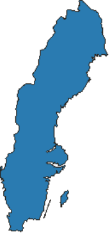 2 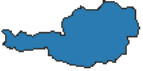 3 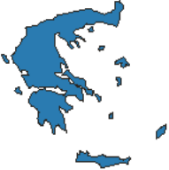 4 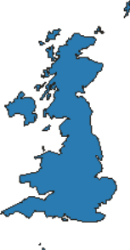 5 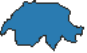 Наименование и описание средств обученияВид занятий, в котором используетсяЧисло обеспечиваемых часовКол-во экземпляровВ.П.МаксаковскийучебникЛекционные и практические занятия7231Географические атласыПрактические и самостоятельные занятия1020Политическая карта мираЛекционные и практические занятия72№Наименование разделов работыКол-во часов, отведенных на работу над проектомКол-во часов, отведенных на работу над проектом№Наименование разделов работыСамостоятельная работа студентов Консультации1Выбор темы, объекта и предмета исследования, определение вида проекта и формы продукта. Составление паспорта проекта222Анализ информации по теме исследования. Формулировка актуальности, цели, задач, гипотезы223Работа над проектом. Создание продукта проекта444Создание чернового варианта текстового проекта225Доработка текстового проекта и продукта проекта. Создание презентации446Подведение итогов, оформление работы, подготовка к защите22ВСЕГО1616Номер измененияНомер листаДата внесения измененияФИО ответственного за внесение измененияПодписьответственного за внесение изменения